Функции устройств Cisco - Лабораторное упражнениеЭта лаборатория исследует таблицу MAC-адресов на коммутаторах Cisco IOS и таблицу маршрутизации на маршрутизаторах Cisco IOS.Эта лаборатория представляет собой управляемый обход функций устройств Cisco. Не волнуйтесь, если вы еще не понимаете все команды здесь - мы будем освещать их более подробно, как вы проходите остаток курса.Лабораторная топология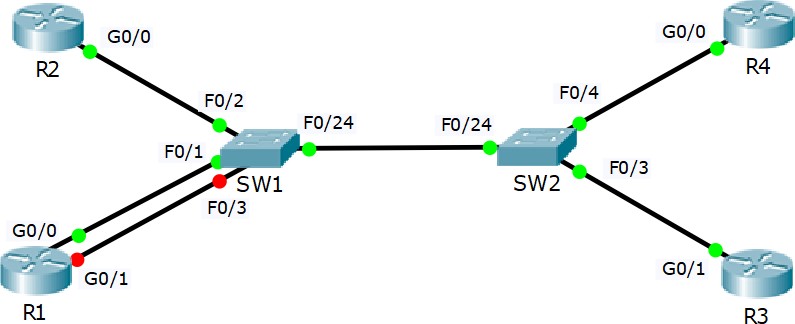 Загрузить конфигурации запускаОткройте файл «11 Cisco Device Functions.pkt» в Packet Tracer, чтобы загрузить лабораторию. При этом каждый маршрутизатор предварительно конфигурируется с IP-адресом в сети 10.10.10.0/24.Проверка таблиц MAC-адресов коммутатораЗарегистрируйтесь в маршрутизаторах R1-R4 и проверьте, какой интерфейс сконфигурирован в сети 10.10.10.0/24.R1#show ip interface briefInterface IP-Address OK? Method Status ProtocolGigabitEthernet0/0 10.10.10.1 YES manual up upGigabitEthernet0/1 unassigned YES unset administratively down down GigabitEthernet0/2 unassigned YES unset administratively down down Vlan1 unassigned YES unset administratively down downR2#show ip interface briefInterface IP-Address OK? Method Status ProtocolGigabitEthernet0/0 10.10.10.2 YES manual up upGigabitEthernet0/1 unassigned YES unset administratively down down GigabitEthernet0/2 unassigned YES unset administratively down down Vlan1 unassigned YES unset administratively down downR3#show ip interface briefInterface IP-Address OK? Method Status ProtocolGigabitEthernet0/0 unassigned YES unset administratively down downGigabitEthernet0/1 10.10.10.3 YES manual up upGigabitEthernet0/2 unassigned YES unset administratively down down Vlan1 unassigned YES unset administratively down downR4#show ip interface briefInterface IP-Address OK? Method Status ProtocolGigabitEthernet0/0 10.10.10.4 YES manual up upGigabitEthernet0/1 unassigned YES unset administratively down down GigabitEthernet0/2 unassigned YES unset administratively down down Vlan1 unassigned YES unset administratively down downR1, R2 и R4 используют GigabitEthernet0/0, R3 используют GigabitEthernet0/1.Запишите MAC-адреса этих интерфейсов.R1#show interface gig0/0GigabitEthernet0/0 is up, line protocol is up (connected) Hardware is CN Gigabit Ethernet, address is 0090.2b82.ab01 (bia 0090.2b82.ab01)R2#show interface gig0/0GigabitEthernet0/0 is up, line protocol is up (connected) Hardware is CN Gigabit Ethernet, address is 0060.2fb3.9152 (bia 0060.2fb3.9152)R3#show interface gig0/1GigabitEthernet0/1 is up, line protocol is up (connected) Hardware is CN Gigabit Ethernet, address is 0001.9626.8970 (bia 0001.9626.8970)R4#show interface gig0/0GigabitEthernet0/0 is up, line protocol is up (connected) Hardware is CN Gigabit Ethernet, address is 00d0.9701.02a9 (bia 00d0.9701.02a9)Примечание: MAC-адреса в лаборатории могут отличаться.Проверьте связь между маршрутизаторами, выполнив команду ping R2, R3 и R4 из R1.R1#ping 10.10.10.2Type escape sequence to abort.Sending 5, 100-byte ICMP Echos to 10.10.10.2, timeout is 2 seconds:.!!!!Success rate is 80 percent (4/5), round-trip min/avg/max = 0/0/3 ms R1#ping 10.10.10.3Type escape sequence to abort.Sending 5, 100-byte ICMP Echos to 10.10.10.3, timeout is 2 seconds:.!!!!Success rate is 80 percent (4/5), round-trip min/avg/max = 0/0/1 ms R1#ping 10.10.10.4Type escape sequence to abort.Sending 5, 100-byte ICMP Echos to 10.10.10.4, timeout is 2 seconds:.!!!!Success rate is 80 percent (4/5), round-trip min/avg/max = 0/0/1 msping R3 и R4 из R2.R2#ping 10.10.10.3Type escape sequence to abort.Sending 5, 100-byte ICMP Echos to 10.10.10.3, timeout is 2 seconds:.!!!!Success rate is 80 percent (4/5), round-trip min/avg/max = 0/0/1 ms R2#ping 10.10.10.4Type escape sequence to abort.Sending 5, 100-byte ICMP Echos to 10.10.10.4, timeout is 2 seconds:.!!!!Success rate is 80 percent (4/5), round-trip min/avg/max = 0/0/1 msПросмотрите динамически полученные MAC-адреса на SW1 и убедитесь, что MAC-адреса маршрутизатора доступны через ожидаемые порты. Игнорировать любые другие MAC-адреса в таблице.SW1#show mac address-table dynamic Mac Address TableVlan Mac Address Type Ports1 0001.9626.8970 DYNAMIC Fa0/241 000c.cf84.8418 DYNAMIC Fa0/241 0060.2fb3.9152 DYNAMIC Fa0/21 0090.2b82.ab01 DYNAMIC Fa0/11 00d0.9701.02a9 DYNAMIC Fa0/24Повторите на SW2.SW2#show mac address-table dynamic Mac Address TableVlan Mac Address Type Ports1 0001.9626.8970 DYNAMIC Fa0/31 000b.be53.6418 DYNAMIC Fa0/241 0060.2fb3.9152 DYNAMIC Fa0/241 0090.2b82.ab01 DYNAMIC Fa0/241 00d0.9701.02a9 DYNAMIC Fa0/4Очистите динамическую таблицу MAC-адресов на SW1.SW1#clear mac address-table dynamicОтображение динамической таблицы MAC-адресов на SW1. Вы видите MAC-адреса? Почему или нет?SW1#show mac address-table dynamic Mac Address TableVlan Mac Address Type Ports1 0001.9626.8970 DYNAMIC Fa0/241 000c.cf84.8418 DYNAMIC Fa0/241 0060.2fb3.9152 DYNAMIC Fa0/21 0090.2b82.ab01 DYNAMIC Fa0/11 00d0.9701.02a9 DYNAMIC Fa0/24Устройства в реальной сети, как правило, болтливы и часто посылают трафик, это приводит к обновлению таблицы MAC-адресов (вы можете видеть меньше записей в Packet Tracer).Коммутатор будет периодически сбрасывать старые записи.Проверка таблицы маршрутизацииПросмотрите таблицу маршрутизации на R1. Какие маршруты присутствуют и почему?R1#show ip routeCodes: L - local, C - connected, S - static, R - RIP, M - mobile, B - BGP D - EIGRP, EX - EIGRP external, O - OSPF, IA - OSPF inter areaN1 - OSPF NSSA external type 1, N2 - OSPF NSSA external type 2 E1 - OSPF external type 1, E2 - OSPF external type 2, E - EGPi - IS-IS, L1 - IS-IS level-1, L2 - IS-IS level-2, ia - IS-IS inter area- candidate default, U - per-user static route, o - ODR P - periodic downloaded static routeGateway of last resort is not set10.0.0.0/8 is variably subnetted, 2 subnets, 2 masksC 10.10.10.0/24 is directly connected, GigabitEthernet0/0 L 10.10.10.1/32 is directly connected, GigabitEthernet0/0Маршрутизатор имеет подключенный маршрут для сети 10.10.10.0/24 и локальный маршрут для сети 10.10.10.1/32. Эти маршруты были автоматически созданы при настройке IP-адреса 10.10.10.1/24 на интерфейсе GigabitEthernet0/0Сконфигурируйте IP-адрес 10.10.20.1/24 на интерфейсе GigabitEthernet0/1R1(config)#interface GigabitEthernet 0/1 R1(config-if)#ip address 10.10.20.1 255.255.255.0 R1(config-if)#no shutdownКакие маршруты теперь находятся в таблице маршрутизации?R1#show ip routeCodes: L - local, C - connected, S - static, R - RIP, M - mobile, B - BGP D - EIGRP, EX - EIGRP external, O - OSPF, IA - OSPF inter areaN1 - OSPF NSSA external type 1, N2 - OSPF NSSA external type 2 E1 - OSPF external type 1, E2 - OSPF external type 2, E - EGPi - IS-IS, L1 - IS-IS level-1, L2 - IS-IS level-2, ia - IS-IS inter area- candidate default, U - per-user static route, o - ODR P - periodic downloaded static routeGateway of last resort is not set 10.0.0.0/8 is variably subnetted, 4 subnets, 2 masksC 10.10.10.0/24 is directly connected, GigabitEthernet0/0 L 10.10.10.1/32 is directly connected, GigabitEthernet0/0 C 10.10.20.0/24 is directly connected, GigabitEthernet0/1 L 10.10.20.1/32 is directly connected, GigabitEthernet0/1Маршрутизатор имеет маршруты для обоих интерфейсов и может направлять трафик между хостами в сетях 10.10.10.0/24 и 10.10.20.0/24.Конфигурирование статического маршрута к 10.10.30.0/24 с адресом следующего транзитного участка 10.10.10.2R1(config)#ip route 10.10.30.0 255.255.255.0 10.10.10.2Какие маршруты теперь находятся в таблице маршрутизации?R1(config)#do show ip routeCodes: L - local, C - connected, S - static, R - RIP, M - mobile, B - BGP D - EIGRP, EX - EIGRP external, O - OSPF, IA - OSPF inter areaN1 - OSPF NSSA external type 1, N2 - OSPF NSSA external type 2 E1 - OSPF external type 1, E2 - OSPF external type 2, E - EGPi - IS-IS, L1 - IS-IS level-1, L2 - IS-IS level-2, ia - IS-IS inter area- candidate default, U - per-user static route, o - ODR P - periodic downloaded static routeGateway of last resort is not set10.0.0.0/8 is variably subnetted, 5 subnets, 2 masksC 10.10.10.0/24 is directly connected, GigabitEthernet0/0 L 10.10.10.1/32 is directly connected, GigabitEthernet0/0 C 10.10.20.0/24 is directly connected, GigabitEthernet0/1 L 10.10.20.1/32 is directly connected, GigabitEthernet0/1 S 10.10.30.0/24 [1/0] via 10.10.10.2Маршрутизатор имеет маршруты к локально подключенным сетям, а также к сети 10.10.30.0/24, которая доступна через 10.10.10.2